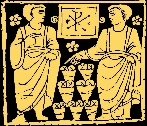 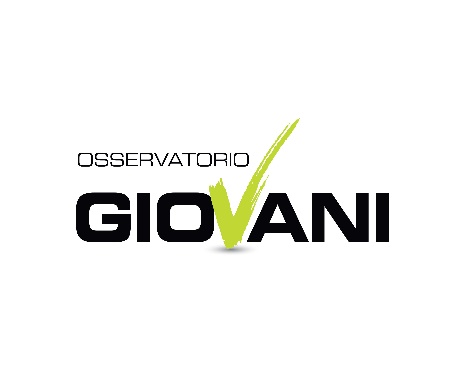 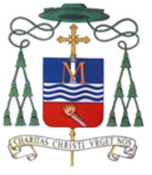 Diocesi di Lamezia Terme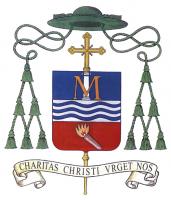 Scuola di Dottrina Sociale della Chiesa Anno Pastorale 2016/2017EVANGELIZZARE L’ECONOMIA ED IL LAVORO Donna e lavoro: la sfida del doppio Sì                                          InterverràRITA BICHIDocente di sociologia generale all’Università Cattolica del Sacro Cuore******Giovedì 23 Marzo 2017Ore 18:30 Centro Pastorale - San Pietro a MaidaOre 20:30 Salone parrocchiale Chiesa Santa Maria Regina della Famiglia Nocera Marina******Venerdì 24 Marzo 2017Ore 19:00 Episcopio di Lamezia TermeUfficio Diocesano di Pastorale                                   						            Direttore:     Sociale e del Lavoro								                                Sac. Fabio StanizzoSegreteria Lamezia terme: segreteria.dottrina@gmail.com   Tel. 0968/21923